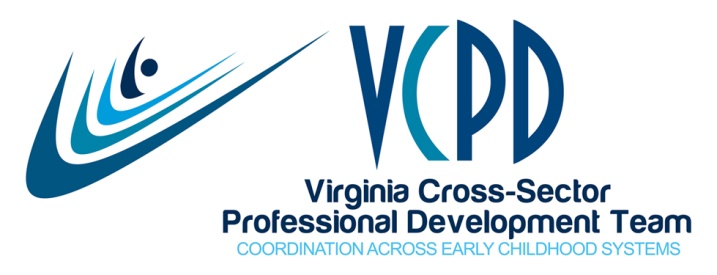 VCPD GoToWebinar MeetingNovember 10, 2015    2:30-4:00 pmMEETING SUMMARY
Present:  Sharon Veatch, Peggy Watkins, Sandy Wilberger, Dawn Hendricks, Kris Meyers, Jackie Robinson Brock, Toni Cacace-Beshears, Sue Mahmood, Kathy Gillikin, Emily Griffey, Cindy Kern, Angela Langrehr, Sharon Smith-Basey, Tatanisha Armstrong, Kris Ganley, Pat Popp, Leslie Moore, Novella Ruffin, Debi Stepien, Marta Szuba, Ipek Taffe, Lynn Wiley, Belinda Hooper, Cori Hill, Bethany Geldmaker, Sue Geller, Emily Keenum, Angela Rouse, Jaye HarveyVCPD Professional Development Initiatives  VCPD Institute for Higher Education Faculty	Dawn shared that on October 22-23, EC and ECSE faculty from two- and four-year colleges and universities met in Charlottesville.  This VCPD event was funded through VDOE 619 grant funds.  A total of 48 people attended, and there was a short waiting list for participation.  On the first day, information was presented related to various state initiatives: early intervention, early childhood special education, the Virginia Preschool Initiative (VPI) and VPI+, Virginia Quality, and the Partnership for People with Disabilities paraprofessional initiative with community colleges.  On the second day, Mary Louise Hemmeter, Vanderbilt University professor, shared information about the Division for Early Childhood (DEC) Recommended Practices (RPs) for enhancing services for young children with disabilities and their families.  The goal was for IHE faculty to begin or continue to incorporate the revised (2014) DEC RPs into their course syllabi.  There was good feedback from participants and they indicated that they would like to continue to come together as a group.  VCPD has focused primarily on inservice professional development to date, and this Institute was a step toward moving into preservice personnel preparation.  Participants will receive an online evaluation form/survey regarding next steps.   Creating Connections to Shining Stars (CCSS) Conference	The 2015 CCSS conference was very successful, but CCSS will not be offered in the summer of 2016.  All agency/program leads who assisted in sponsoring CCSS 2015 have been surveyed about their continued involvement.  The VCPD Governance Workgroup will meet on December 8 to talk more about where we go from here.Task: All email Jaye if you have any thoughts about the next steps. VCPD 101: Becoming an Effective Early Childhood Professional Development Provider	Jaye shared that the next event where the train-the-trainer curriculum modules are being used is on 17th at the Piedmont Regional Summit. Early Childhood Personnel Center (ECPC) Project  	In May, a group of VCPD members attended an ECPC-sponsored Leadership training.  They drafted a work plan which entailed several tasks and included receiving intensive state technical assistance from the ECPC project team.  The primary audience for this TA would include early intervention (Part C) and early childhood special education (Part B, Section 619).  Dawn shared that she and Pat Abrams want to gather more information about ECPC state technical assistance (what it involves, requirements, etc.) prior to determining whether to pursue intensive TA.  VDOE is already working with the DaSy Center around data systems.  EI also has additional TA priorities.  Dawn will coordinate a phone call with ECPC and several members of VCPD who attended the leadership meeting last spring.  This will take place in mid to late December.  This group will learn more about the TA that is being offered, requirements for participation, etc. VCPD Workgroup UpdatesGovernance Workgroup	Kathy shared that Governance is revisiting the VCPD Partnership agreement. Jaye, Sandy, and Kathy are meeting this week to begin making edits to the current agreement so that it can be shared with VCPD partners since the original Partnership Agreement is expiring.  	Following input regarding our meeting schedule from VCPD members at the October face-to-face meeting, Governance made the decision to keep the schedule that we have.  We will continue our practice of cancelling meetings when there is no significant content.  	The ECE Peer Group (Community Colleges) is meeting this week in Virginia Beach. They will receive updates on many state initiatives including the CCDBG and requirements for training and subsidy.  Updates on the Virginia Quality 2.0, the Infant & Toddler Specialists Network, and the IMPACT (professional development) registry are also on the agenda.  The registry will be open to all working in early childhood positions, and is currently being piloted with 53 people. Officially, the registry will launch after the first of the year.  Documents can be uploaded to the IMPACT Registry in order to maintain a record of training, education, etc.  	Kathy reported that the public comment period for the CCDBG ended on Nov. 6th. New PD requirements for those receiving subsidy money will require VDSS to provide training on topics specified in the grant.  VDSS also plans to require PD on oral health, inclusion, and social emotional development.Quality Assurance Workgroup	Stephanie Daniel is the new convener for the Quality Assurance Workgroup.  They will meet at the VCPD face-to-face meeting on December 8. Regional Consortia Updates Central 	Peggy shared that the Central Governance is meeting next week to plan for their spring summit on April 22nd.  Content will be determined based on a survey of participants from previous Summits.  Central has begun a monthly e-newsletter for PD providers.Piedmont	Piedmont is planning a summit for November 17th.  They will share two of the VCPD 101 modules related to Becoming an Effective EC PD Provider. Eastern	The Eastern Consortia will hold their next PD Summit on Jan. 27th.  The IMPACT Registry is on the agenda. Western	The Western Governance group is meeting on November 18.  Western is currently without a CCA administrative support person; however, it is anticipated that someone will be hired within the next week.  Thanks to Robin Grossman for her work in this area!!Task:   All send any ideas on Governance roles and responsibilities for the regional consortia to Ipek.Virginia Early Childhood Initiatives that Impact Professional DevelopmentPublic Comment on the Child Care Development Block Grant Proposal  	Kathy shared that there were many different areas of comment.  People commented on the needs of those who are underserved with low incomes, the desire to expand funding for Virginia Quality, the need for collaboration at the state level to facilitate smoother pathway credentials for child care providers, the need for higher wages for child care providers ($15.00 per hour), the desire to have license exceptions to include high level training, increased monitoring, and all providers to be licensed.  The families who have lost children while in child care are pushing for stronger penalties for child care providers not in compliance with laws and regulations, as well as information for limited English families and providers. A website is being developed with the new child care requirements that must to be in place because of revised Federal regulations.  Public Comment on VDOE Teacher Licensure and Approved Program Standards Proposed Revisions	Dawn shared that the public comment period is closed.  VDOE received many comments, but she was not sure of the nature of the comments at this time.  The VDOE licensure department staff will review the comments in December and January in order to determine how they will respond.  The licensure proposals will go to the Board of Education in February or March.  VECF developed a very helpful side-by-side comparison of the current regulations and the proposed regulations.  Jaye emailed a copy to VCPD Governance and other members. Upskilling the Workforce	Jaye shared that no meeting has been scheduled since the first meeting, but they have been involved in looking at the impact of the proposed VDOE licensure changes.  Collaboration with CASTL	Sandy shared that she and Jaye have met with Ann L’Hospital (new VCPD member) about the PD they are developing as a resource for VPI+.  Ann has shared that they don’t want to duplicate what has already been developed and shared through VCPD.  CASTL personnel are also are learning about the work of the T/TACs in the eleven school divisions that are part of VPI+. VOICES Early Childhood Policy Network	At Sharon’s invitation, Emily Griffey joined us to report on the VOICES early childhood network meeting last week.  The purpose of the meeting was for early childhood advocates to work toward a unified policy agenda.  Proposed agenda items include continuing investments in home visiting, VPI, and early intervention; VPI eligibility criteria; restoring VPI TA at VDOE; and increasing the pupil rate for those participating in VPI.  There are numerous legislative proposals under development regarding improving the quality of ECE settings and a higher quality workforce.  VECF has a proposal to help move the conversation along. 	There was discussion and work on extending access to Virginia Quality and increased mentoring for child care and family providers. VECF has developed innovation proposals (mixed delivery of public private partnerships, upskilling issues, partnership with CCs and small businesses).  There continues to be interest in child care safety with stronger penalties for those not in compliance and a requirement for background checks for all providers. Task:  Please share additional talking points as VOICES works toward their unified agenda.  E-mail Emily at Emily@vakids.org Project HOPE: Virginia’s Program for the Education of Homeless Children and Youth	Pat Popp shared an informative PowerPoint on Project HOPE services (see attached).  Pat noted that some of the biggest challenges for children and families are    access to child care, a reluctance to share their situation for fear of losing their children, and a high rate of mobility that makes it difficult to provide supports before families move.  Every school division has a homeless program liaison who can help make connections to services. Updates and AnnouncementsIpek shared a draft Early Education Career Ladder visual (attached) that was developed by the Hampton Roads Community Foundation with the objective “to have an easy-to-read ladder of the ‘world of early childhood’ work that high school students will use as they plan their futures.” The Foundation looks forward to comments. Task:  All who have input on the Early Education Career Ladder should send their thoughts to itaffe@theplanningcouncil.org   Sharon reported that CCA’s Child Care Business Summit planned for December 3rd has generated a tremendous amount of interest. They have expanded to be able to accommodate up to 200 participants.  Continuous ImprovementWhat worked well today?Pat gave a great presentation. Thanks, Pat!  So much to still learn about what each of us is doing. What could we do differently in the future?  Nothing noted.Upcoming VCPD MeetingsDecember 8: 10:00-3:00 at the Twin Hickory Library in HenricoJanuary 12February 9March 8 (Face-to-Face)